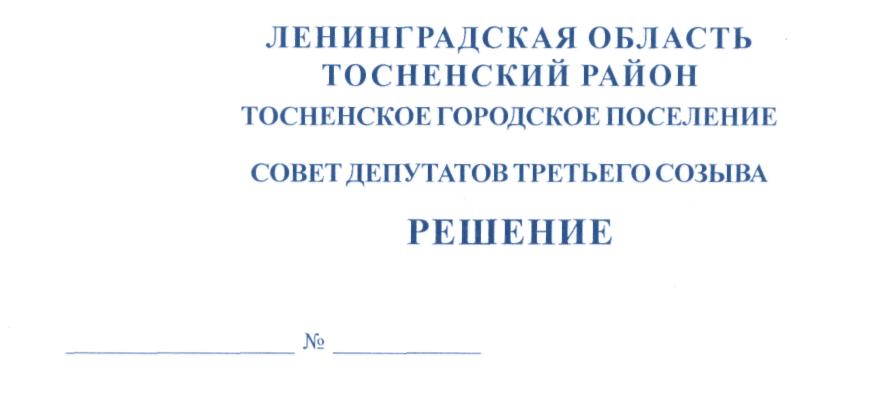 20.02.2017                   94Об утверждении Перечня услуг,которые являются необходимыми и обязательными для предоставления муниципальных услуг на территории Тосненского городского поселения Тосненского района Ленинградской области и Порядка определения размера платы за оказание данных услугВ соответствии со ст.9 Федерального закона от 27.07.2010 №210-ФЗ «Об организации предоставления государственных и муниципальных услуг», совет депутатов Тосненского городского поселения Тосненского района Ленинградской областиРЕШИЛ:1. Утвердить Перечень услуг, которые являются необходимыми и обязательными для предоставления муниципальных услуг на территории Тосненского городского поселения Тосненского района Ленинградской области (приложение 1).2. Утвердить Порядок определения размера платы за оказание услуг, которые являются необходимыми и обязательными для предоставления муниципальных услуг на территории Тосненского городского поселения Тосненского района Ленинградской области (приложение 2).3.  Администрации муниципального образования Тосненский район Ленинградской области, исполняющей обязанности администрации Тосненского городского поселения Тосненского района Ленинградской области:3.1. Разместить  Перечень  услуг, которые являются необходимыми и обязательными для предоставления муниципальных услуг на территории Тосненского городского поселения Тосненского района Ленинградской области и Порядок определения размера платы за оказание данных услуг на официальном сайте администрации муниципального образования Тосненский район Ленинградской области, сайтах организаций, участвующих в их предоставлении, а также в сети Интернет на едином Портале государственных и муниципальных услуг.3.2. Обеспечить информирование населения о Перечне  услуг, которые являются необходимыми и обязательными для предоставления муниципальных услуг на территории Тосненского городского поселения Тосненского района Ленинградской области и Порядке определения размера платы за оказание данных услуг в местах  предоставления услуг.4. Признать утратившим силу решение совета депутатов Тосненского городского поселения Тосненского района Ленинградской области от 27.08.2012 №152 «Об утверждении Перечня услуг, которые являются необходимыми и обязательными для предоставления муниципальных услуг администрацией Тосненского городского поселения Тосненского района Ленинградской области на основе межведомственного и межуровневого взаимодействия».5. Аппарату совета депутатов Тосненского городского поселения Тосненского района Ленинградской области обеспечить официальное опубликование и обнародование настоящего решения.6. Контроль за исполнением решения возложить на постоянную комиссию по бюджету, экономической политике совета депутатов Тосненского городского поселения Тосненского района Ленинградской области.Глава Тосненского городского поселения                              			 В.З. ГончаровЗимогорская 3320412 авПриложение 2к решению совета депутатовТосненского городского поселения Тосненского района Ленинградской области от  20.02.2017 № 94Порядок определения размера платы за оказание услуг, которые являются необходимыми и обязательными для предоставления муниципальных услуг на территории Тосненского городского поселения Тосненского района Ленинградской области1.   Размер платы за оказание услуг, которые являются необходимыми и обязательными для предоставления муниципальных услуг на территории Тосненского городского поселения Тосненского района Ленинградской области, устанавливается в соответствии с федеральными законами, иными нормативными правовыми актами Российской Федерации, нормативными правовыми актами Ленинградской области, нормативными правовыми актами муниципального образования Тосненский район Ленинградской области и Тосненского городского поселения Тосненского района Ленинградской области.2.  Размер платы за оказание услуг муниципальными предприятиями и учреждениями устанавливается в соответствии с муниципальными правовыми актами Тосненского городского поселения Тосненского района Ленинградской области, регулирующими порядок установления тарифов на услуги, предоставляемые муниципальными предприятиями и учреждениями  Тосненского городского поселения Тосненского района Ленинградской области.3.  Размер платы за оказание услуг, оказываемых частными организациями независимо от организационно-правовой формы, за исключением указанных в пунктах 1 и 2 настоящего Порядка, а также индивидуальными предпринимателями, устанавливается исполнителями таких услуг самостоятельно с учетом окупаемости затрат на их оказание в соответствии с действующим законодательством Российской Федерации.4.  Информация о размере платы за оказание необходимых и обязательных услуг публикуется на сайте организации, оказывающей эти услуги, в сети Интернет, а также размещается в общедоступных местах для ознакомления всех заинтересованных лиц.                                                                                                                   Приложение 1                                                                                                                                                                     к решению совета депутатов                                                                                                                                                                     Тосненского городского поселения                                                                                                                                                                     Тосненского района Ленинградской                                                                                                                                                                     области                                                                                                                                                                     от   20.02.2017  №  94   Перечень услуг, которые являются необходимыми и обязательными для предоставления муниципальных услугна территории Тосненского городского поселения Тосненского района Ленинградской области №
п/пНаименование структурного подразделения администрации МО Тосненский район ЛО, предоставляющего муниципальную услугуНаименование муниципальной услугиНаименование услуги (документа), которая является необходимой и обязательной для предоставления муниципальной услугиСведения о возмездности или безвозмездности предоставления услуги123451Комитет по архитектуре и градостроительствуВыдача разрешений на ввод объектов в эксплуатацию1.  Обязательное страхование гражданской ответственности владельца опасного объекта за причинение вреда в результате аварии на опасном объекте, в соответствии с законодательством Российской Федерации об обязательном страховании гражданской ответственности владельца опасного объекта за причинение вреда в результате аварии на опасном объекте, в отношении строительства или реконструкции опасного объекта.2.  Получение схемы, отображающей расположение построенного, реконструированного объекта капитального строительства, расположение сетей инженерно-технического обеспечения в границах земельного участка и планировочную организацию земельного участка и подписанной лицом, осуществляющим строительство (лицом, осуществляющим строительство, и застройщиком или техническим заказчиком в случае осуществления строительства, реконструкции на основании договора), за исключением случаев строительства, реконструкции линейного объекта.Возмездно, за счет средств заявителяВозмездно, за счет средств заявителя2Комитет по архитектуре и градостроительствуВыдача разрешения на строительство1. Получение  проектной документации.2. Получение положительного заключения государственной экологической экспертизы проектной документации в случаях, предусмотренных частью 6 статьи 49 Градостроительного кодекса.3.  Получение документов, предусмотренных законодательством Российской Федерации об объектах культурного наследия, в случае, если при проведении работ по сохранению объекта культурного наследия затрагиваются конструктивные и другие характеристики надежности и безопасности такого объекта. Возмездно, за счет средств заявителяВозмездно, за счет средств заявителяБезвозмездно3Комитет по архитектуре и градостроительствуВыдача градостроительного плана земельного участкаПолучение топографической съемки на земельный участок.Возмездно, за счет средств заявителя4Комитет по архитектуре и градостроительствуУтверждение проекта организации и застройки территории садоводческого, огороднического и дачного некоммерческого объединенияПолучение проекта организации и застройки территории садоводческого, огороднического и дачного некоммерческого объединения с пояснительной запиской (предоставляется до 01.01.2018).Возмездно, за счет средств заявителя5Комитет по архитектуре и градостроительсвуПрием заявлений и выдача документов осогласовании переустройства и (или)перепланировки жилого помещенияПолучение проекта переустройства и (или) перепланировки переустраиваемого и (или) перепланируемого жилого помещения.Возмездно, за счет средств заявителя6Отдел жилищной политикиОформление согласия (отказа) на обмен жилыми помещениями, предоставленными по договорам социального найма в муниципальном образовании Тосненское городское поселение Тосненского района Ленинградской области1.  Получение  выписки из домовой книги с места жительства, подтверждающего право пользования жилым помещением.2. Получение  копии финансового лицевого счета с места жительства.3. Получение  справки об отсутствии у нанимателя и членов его семьи тяжелых форм хронических заболеваний, в соответствии с перечнем установленных уполномоченным Правительством Российской Федерации федеральным органом исполнительной власти.БезвозмездноБезвозмездноБезвозмездно7Отдел жилищной политикиПринятие граждан на учет в качестве нуждающихся в жилых помещениях, предоставляемых по договорам социального найма1.  Получение  выписки из домовой книги с места жительства, подтверждающего право пользования жилым помещением.2. Получение  копии финансового лицевого счета с места жительства.3. Получение справки о наличии у нанимателя или членов его семьи тяжелых форм хронических заболеваний, в соответствии с перечнем установленных уполномоченным Правительством Российской Федерации федеральным органом исполнительной власти.4. Получение оценки стоимости имущества, находящегося в собственности гражданина и членов его семьи по договору социального найма.БезвозмездноБезвозмездноБезвозмездноВозмездно, за счет средств заявителя8Отдел жилищной политикиОформление согласия на передачу в поднаем жилого помещения, предоставленного по договору социального найма, относящегося к имуществу муниципального образования Тосненского городского поселения Тосненского района Ленинградской областиПолучение справки об отсутствии у нанимателя и членов его семьи тяжелых форм хронических заболеваний, в соответствии с перечнем установленных уполномоченным Правительством Российской Федерации федеральным органом исполнительной власти.Безвозмездно